ΘΕΜΑ: «Υπηρεσιακή ενημέρωση για απόσυρση υποψηφιοτήτων». Σας ενημερώνουμε ότι οι παρακάτω υποψήφιοι για την ανάδειξη αιρετών εκπροσώπων στο ΠΥΣΔΕ Χίου στις εκλογές της 7ης Νοεμβρίου 2020, επέσυραν την υποψηφιότητά τους ως ακολούθως:ΑΓΩΝΙΣΤΙΚΗ ΣΥΣΠΕΙΡΩΣΗ ΕΚΠΑΙΔΕΥΤΙΚΩΝ
ΤΟ ΨΗΦΟΔΕΛΤΙΟ ΠΟΥ ΣΤΗΡΙΖΕΙ ΤΟ Π.Α.ΜΕ.ΝΙΚΗΤΑΣ ΠΑΝΑΓΙΩΤΗΣ του ΙΩΑΝΝΗΠΥΡΡΟΣ ΣΤΑΜΑΤΗΣ του ΔΗΜΗΤΡΙΟΥΦΑΦΑΛΙΟΥ ΑΣΠΑΣΙΑ του ΓΕΩΡΓΙΟΥΔΑΚΕ ΚΑΘΗΓΗΤΩΝ ΔΕΥΤΕΡΟΒΑΘΜΙΑΣ ΕΚΠΑΙΔΕΥΣΗΣ ΝΟΜΟΥ ΧΙΟΥ
& ΣΥΝΕΡΓΑΖΟΜΕΝΟΙΑΓΓΟΥΛΕΣ ΕΜΜΑΝΟΥΗΛ του ΙΩΑΝΝΗΒΟΥΚΟΥΝΑΣ ΚΩΝΣΤΑΝΤΙΝΟΣ του ΣΤΑΜΑΤΙΟΥΒΟΥΚΟΥΝΑΣ ΚΩΝΣΤΑΝΤΙΝΟΣ του ΣΤΥΛΙΑΝΟΥΒΡΟΥΒΑΚΗΣ ΙΩΑΝΝΗΣ του ΕΥΑΓΓΕΛΟΥΚΑΡΑΤΖΑΣ ΚΩΝΣΤΑΝΤΙΝΟΣ του ΓΕΩΡΓΙΟΥΜΙΧΑΛΙΟΣ ΜΑΡΙΟΣ του ΙΩΑΝΝΗΜΟΝΙΟΥΚΑΣ ΦΩΤΙΟΣ του ΑΝΤΩΝΙΟΥΜΥΛΩΝΟΠΟΥΛΟΣ ΧΑΡΙΤΩΝ του ΒΑΣΙΛΕΙΟΥΡΟΚΟΣ ΙΩΑΝΝΗΣ-ΕΥΑΓΓΕΛΟΣ του ΕΠΑΜΕΙΝΩΝΔΑΣΤΕΙΡΟΣ ΠΟΛΥΔΩΡΟΣ του ΓΕΩΡΓΙΟΥXΑΤΖΗΣΤΑΜΑΤΗΣ ΚΩΝΣΤΑΝΤΙΝΟΣ–ΒΙΚΤΩΡ του ΝΙΚΟΛΑΟΥΕΝΩΤΙΚΗ ΑΓΩΝΙΣΤΙΚΗ ΚΙΝΗΣΗΑΔΑΜΟΠΟΥΛΟΣ ΓΕΩΡΓΙΟΣ του ΙΩΑΝΝΗΓΚΙΟΥΖΕΠΑΚΗ ΑΡΓΥΡΩ του ΝΙΚΟΛΑΟΥΚΑΚΑΡΙΔΟΥ ΕΛΕΝΗ του ΚΩΝΣΤΑΝΤΙΝΟΥΚΑΡΑΓΙΑΝΝΗ ΑΓΛΑΪΑ του ΝΙΚΟΛΑΟΥΚΟΥΜΕΛΑΣ ΚΩΝΣΤΑΝΤΙΝΟΣ του ΧΡΙΣΤΟΦΟΡΟΥΚΟΥΤΣΟΔΟΝΤΗΣ ΑΝΑΣΤΑΣΙΟΣ (ΤΑΣΟΣ) του ΙΩΑΝΝΗΛΕΥΚΑΔΙΤΗΣ ΔΗΜΗΤΡΙΟΣ του ΑΛΕΞΑΝΔΡΟΥΛΕΩΝ ΝΙΚΟΛΑΟΣ του ΚΩΝΣΤΑΝΤΙΝΟΥΜΠΕΛΕΓΡΗΣ ΓΕΩΡΓΙΟΣ του ΔΗΜΗΤΡΙΟΥΜΠΡΙΛΗΣ ΛΕΩΝΙΔΑΣ του ΜΑΡΚΟΥΠΙΠΕΡΙΓΚΟΣ ΚΩΝΣΤΑΝΤΙΝΟΣ του ΝΙΚΟΛΑΟΥΣΒΗΝΟΣ ΣΤΑΜΑΤΙΟΣ του ΓΕΩΡΓΙΟΥΣΜΥΡΝΙΟΥΔΗΣ ΚΩΝΣΤΑΝΤΙΝΟΣ του ΝΙΚΟΛΑΟΥΣΤΑΘΗΣ ΜΑΝΩΛΗΣ του ΣΠΥΡΙΔΩΝΑΣΤΑΥΡΙΝΟΥΔΗΣ ΣΤΑΥΡΟΣ του ΙΣΙΔΩΡΟΥΤΟΜΑΖΟΣ ΓΕΩΡΓΙΟΣ του ΣΤΑΜΑΤΙΟΥΧΑΤΖΗΓΡΗΓΟΡΙΟΥ ΑΡΓΥΡΩ (ΡΕΝΙΑ) του ΓΡΗΓΟΡΙΟΥΧΟΥΛΗΣ ΙΑΚΩΒΟΣ του ΑΝΤΩΝΙΟΥΠΡΟΟΔΕΥΤΙΚΗ ΕΝΟΤΗΤΑ ΚΑΘΗΓΗΤΩΝΒΛΥΣΙΔΟΥ ΑΝΘΗ του ΠΕΤΡΟΥΓΕΩΡΓΟΥΛΗ ΔΕΣΠΟΙΝΑ του ΓΕΩΡΓΙΟΥΚΕΦΑΛΑΣ ΔΗΜΟΣΘΕΝΗΣ του ΙΩΑΝΝΗΚΟΥΦΟΠΑΝΤΕΛΗΣ ΚΩΝΣΤΑΝΤΙΝΟΣ του ΔΗΜΗΤΡΙΟΥΜΗΛΙΑΝΟΣ ΝΙΚΟΛΑΟΣ του ΑΝΔΡΕΑΜΙΚΕΔΗΣ ΜΕΝΕΛΑΟΣ του ΜΙΧΑΗΛΜΟΥΝΔΟΥΛΑ ΡΟΔΟΚΛΕΙΑ του ΠΑΝΤΕΛΗΠΡΩΑΚΗΣ ΔΗΜΟΣΘΕΝΗΣ του ΚΥΡΙΑΚΟΥΣΚΟΥΛΟΥΔΗ ΘΕΟΔΩΡΑ του ΑΔΑΜΑΝΤΙΟΥΣΟΥΣΟΥΡΗ ΆΝΝΑ του ΔΗΜΗΤΡΙΟΥΤΟΥΡΛΗΣ ΓΕΡΓΙΟΣ του ΚΩΝΣΤΑΝΤΙΝΟΥΟ Διευθυντής ΕκπαίδευσηςΑιμιλιανός Ευαγγελινός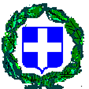 